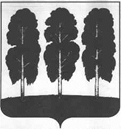 АДМИНИСТРАЦИЯ БЕРЕЗОВСКОГО РАЙОНАХАНТЫ-МАНСИЙСКОГО АВТОНОМНОГО ОКРУГА-ЮГРЫПОСТАНОВЛЕНИЕот  25.03.2020                                                                                                           № 231                         пгт. БерезовоВ соответствии с Постановлением Губернатора Ханты-Мансийского автономного округа – Югры от 18 марта 2020 года № 20 «О проведении режима повышенной готовности в Ханты-Мансийском автономном округе – Югре»:1. Сроки проведения муниципального этапа конкурса «Оказание первой помощи пострадавшим на производстве» в рамках постановления администрации Березовского района от 21 марта 2018 года № 226 «О проведении конкурса работников организаций Березовского района «Оказание первой помощи пострадавшим на производстве» продлить до завершения периода эпидемиологического неблагополучия, связанного с распространением новой коронавирусной инфекции.2. Опубликовать настоящее постановление в газете «Жизнь Югры» и разместить на официальном веб-сайте органов местного самоуправления Березовского района.3. Настоящее постановление вступает в силу после его подписания.4. Контроль за исполнением настоящего постановления возложить на заместителя главы Березовского района И.В. Чечеткину.И.о. главы  района                                                                                        С.Ю. БилашО продлении сроков проведения муниципального этапа конкурса «Оказание первой помощи пострадавшим на производстве» в рамках постановления администрации Березовского района от 21 марта 2018 года № 226 «О проведении конкурса работников организаций Березовского района «Оказание первой          помощи пострадавшим на производстве»    